О наделении полномочиямиНа основании части 2 статьи 3.29, пункта 2 части 1, пункта 6 части 2 статьи 3.30 Процессуально-исполнительного кодекса Республики Беларусь об административных правонарушениях Кировский районный исполнительный комитет РЕШИЛ:1. Наделить полномочиями на составление протоколов об административных правонарушениях и подготовку дел об административных правонарушениях к рассмотрению, предусмотренных Кодексом Республики Беларусь об административных правонарушениях (далее – Кодекс):по статье 10.4 Кодекса – заместителя председателя комиссии по делам несовершеннолетних Кировского районного исполнительного комитета (далее – райисполком);по статьям 10.5, 10.19, 24.16 Кодекса – управляющего делами райисполкома;по статьям 10.10, 10.19 Кодекса – начальника отдела по работе с обращениями граждан и юридических лиц райисполкома;по статьям 10.6 – 10.9, 10.16, 10.21, 20.1 – 20.5, 24.16, части 2 статьи 24.26 Кодекса – начальника, главных специалистов отдела идеологической работы, культуры и по делам молодежи райисполкома;по статье 10.9 Кодекса – начальника, главного специалиста отдела организационно-кадровой работы райисполкома;по статьям 10.4, 10.16 Кодекса – начальника, главных специалистов отдела по образованию, спорту и туризму райисполкома;по статье 12.9, частям 2 – 5 статьи 13.9, статьям 13.10, 13.11, 13.18 – 13.20, частям 4 – 11 статьи 13.22, статьям 17.4, 24.11 Кодекса – начальника, главного специалиста отдела экономики райисполкома;по статьям 12.22, 12.31, 13.5, 16.29, 19.9, части 2 статьи 22.10, части 4 статьи 22.12, статьям 24.49, 24.55 Кодекса – начальника и главного специалиста отдела архитектуры, строительства и жилищно-коммунального хозяйства райисполкома, выполняющих работы в области жилищно-коммунального хозяйства;по частям 1 и 6 статьи 13.9, статьям 22.1 – 22.5, 22.7 – 22.9, части 1 статьи 22.10, статье 22.11, частям 3 и 5 статьи 22.12 Кодекса – заместителя начальника и главного специалиста отдела архитектуры, строительства и жилищно-коммунального хозяйства райисполкома, выполняющих работы в области архитектурной и строительной деятельности;по статье 16.36 Кодекса – начальника, главных специалистов отдела землеустройства райисполкома;по статье 16.25 Кодекса – заместителя начальника управления по сельскому хозяйству и продовольствию райисполкома.2. Должностные лица, перечисленные в пункте 1 настоящего решения, также наделяются полномочиями на составление протоколов об административных правонарушениях и подготовку дел об административных правонарушениях к рассмотрению, предусмотренных статьями 24.1 – 24.4, 24.58, 25.2, 25.4 – 25.6 Кодекса.3. Признать утратившим силу решение Кировского районного исполнительного комитета от 1 ноября 2019 г. № 17-6 «О наделении полномочиями».4. Настоящее решение вступает в силу после его официального опубликования.Председатель	М.В.ГулыйУправляющий делами	Е.А.Сакадынец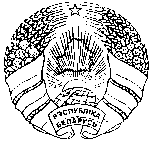 МАГІЛЁЎСКІ АБЛАСНЫВЫКАНАЎЧЫ КАМІТЭТМОГИЛЕВСКИЙ ОБЛАСТНОЙ ИСПОЛНИТЕЛЬНЫЙ КОМИТЕТКІРАЎСКІ РАЁННЫВЫКАНАЎЧЫ КАМІТЭТКИРОВСКИЙ РАЙОННЫЙ ИСПОЛНИТЕЛЬНЫЙ КОМИТЕТРАШЭННЕРЕШЕНИЕ17 марта 2021 г. № 4-42г. Кіраўскг.Кировск